Your recent request for information is replicated below, together with our response.Would it be a possibility if I could get statistics from the police service in Shetland on:-How many jobs the police attend that involve drugs and or alcohol. -a breakdown of types of drugs used -and a breakdown of genders and ages of the people using the drugs/alcohol Having considered your request in terms of the above Act, I regret to inform you that I am unable to provide you with the information you have requested, as it would prove too costly to do so within the context of the fee regulations. As you may be aware the current cost threshold is £600 and I estimate that it would cost well in excess of this amount to process your request. As such, and in terms of Section 16(4) of the Freedom of Information (Scotland) Act 2002 where Section 12(1) of the Act (Excessive Cost of Compliance) has been applied, this represents a refusal notice for the information sought. By way of explanation, the incident recording system used by Police Scotland has no markers etc. available to indicate that an incident was drug or alcohol related. As such, case by case assessment of all incident reports for the time period requested would have to be carried out to establish the circumstances and determine whether they were relevant to your request - an exercise that I estimate would far exceed the cost limit set out in the Fees RegulationsTo be of some assistance, our published statistics provide data for drug offences, drink driving offences etc. and also include anti-social behaviour incident statistics, broken down by council area level. You can view these statistics via the following link:- How we are performing - Police Scotland If you require any further assistance please contact us quoting the reference above.You can request a review of this response within the next 40 working days by email or by letter (Information Management - FOI, Police Scotland, Clyde Gateway, 2 French Street, Dalmarnock, G40 4EH).  Requests must include the reason for your dissatisfaction.If you remain dissatisfied following our review response, you can appeal to the Office of the Scottish Information Commissioner (OSIC) within 6 months - online, by email or by letter (OSIC, Kinburn Castle, Doubledykes Road, St Andrews, KY16 9DS).Following an OSIC appeal, you can appeal to the Court of Session on a point of law only. This response will be added to our Disclosure Log in seven days' time.Every effort has been taken to ensure our response is as accessible as possible. If you require this response to be provided in an alternative format, please let us know.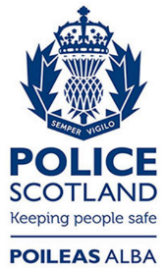 Freedom of Information ResponseOur reference:  FOI 23-1132Responded to:  16th May 2023